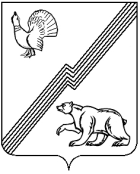 АДМИНИСТРАЦИЯ ГОРОДА ЮГОРСКАХанты-Мансийского автономного округа - ЮгрыПОСТАНОВЛЕНИЕот 11 октября 2022 года                                                                            № 2142-пО внесении изменений в постановлениеадминистрации города Югорска от 24.11.2021 № 2244-п «О перечне главных администраторов доходов бюджета города Югорска, порядке и сроках внесения изменений в перечень главных администраторов доходов бюджета города Югорска»В соответствии со статьей 160.1 Бюджетного кодекса Российской Федерации:Внести в приложение 1 к постановлению администрации города Югорска от 24.11.2021 № 2244-п «О перечне главных администраторов доходов бюджета города Югорска, порядке и сроках внесения изменений в перечень главных администраторов доходов бюджета города Югорска»        (с изменениями от 04.04.2022 № 636-п, от 08.06.2022 № 1213-п) следующие изменения:Строку «»заменить строкой «»;Дополнить после строки: «»строкой следующего содержания:«».2. Опубликовать постановление в официальном печатном издании города Югорска и разместить на официальном сайте органов местного самоуправления города Югорска.3. Настоящее постановление вступает в силу после его официального опубликования и распространяется на правоотношения, возникшие с 29.09.2022.4. Контроль за выполнением постановления возложить на директора департамента финансов администрации города Югорска И.Ю. Мальцеву.Глава города Югорска                                                                    А.Ю. Харлов0701 13 01994 04 0000 130Прочие доходы от оказания платных услуг (работ) получателями средств бюджетов городских округов0701 13 01994 04 0100 130Прочие доходы от оказания платных услуг (работ) получателями средств бюджетов городских округов (плата за предоставление муниципальными казенными учреждениями сведений, документов, материалов из государственной информационной системы обеспечения градостроительной деятельности)230Управление образования администрации города Югорска2301 13 01994 04 0200 130Прочие доходы от оказания платных услуг (работ) получателями средств бюджетов городских округов (доходы от оказания муниципальными казенными учреждениями платных услуг по транспортному обеспечению юридических и физических лиц на договорной основе)